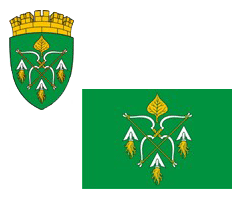 РОССИЙСКАЯ ФЕДЕРАЦИЯСОВЕТ ДЕПУТАТОВ ГОРОДСКОГО ОКРУГА ЗАКРЫТОГО
АДМИНИСТРАТИВНО – ТЕРРИТОРИАЛЬНОГО ОБРАЗОВАНИЯ СИБИРСКИЙ АЛТАЙСКОГО КРАЯР Е Ш Е Н И Е03.04.2024                                                                                                   № 29/263ЗАТО СибирскийОб отчете председателя Счетной палаты ЗАТО п. Сибирский о деятельности Счетной палаты ЗАТО п. Сибирский за 2023 годЗаслушав и обсудив отчет председателя Счетной палаты ЗАТО п. Сибирский С.И. Диких о деятельности Счетной палаты городского округа закрытого административно-территориального образования поселок Сибирский Алтайского края за 2023 год, в соответствии со статьей 14 Положения о Счетной палате п. Сибирский, утвержденного решением Совета депутатов ЗАТО Сибирский от 27.10.2021 № 10/110, Совет депутатов ЗАТО Сибирский РЕШИЛ:Отчет о деятельности Счетной палаты городского округа закрытого административно-территориального образования поселок Сибирский Алтайского края за 2022 год принять к сведению (Приложение).Настоящее решение опубликовать в газете «Сибирский вестник» и обнародовать на официальном интернет-сайте администрации ЗАТО Сибирский.3. Контроль за исполнением решения возложить на комиссию Совета депутатов ЗАТО Сибирский по вопросам бюджета, экономической политики и собственности (Борик Е.В.).Председатель Совета депутатов                                                 А.С. Дубовецкий          ПРИЛОЖЕНИЕ           к решению Совета депутатов          ЗАТО Сибирский          от 03.04.2024 № 29/263ОТЧЕТо деятельности Счетной палаты ЗАТО п. Сибирскийза 2023 годОтчет о деятельности Счетной палаты городского округа закрытого административно-территориального образования поселок Сибирский Алтайского края (далее – Счетная палата) подготовлен в соответствии с требованиями статьи 19 Федерального закона от 07.02.2011 № 6-ФЗ «Об общих принципах организации и деятельности контрольно-счетных органов субъектов Российской Федерации и муниципальных образований» (далее – Федеральный закон № 6-ФЗ), статьи 20 Положения о Счетной палате городского округа закрытого административно-территориального образования поселок Сибирский Алтайского края, утвержденного решением Совета депутатов ЗАТО Сибирский от 27.10.2021 № 10/110, а также Регламента Счетной палаты.Общие сведения о деятельности Счетной палатыСчетная палата является постоянно действующим органом внешнего муниципального финансового контроля, образована Советом депутатов городского округа закрытого административно-территориального образования поселок Сибирский Алтайского края (далее – Совет депутатов) и подотчетна ему.Счетная палата обладает правами юридического лица, организационной и функциональной независимостью и осуществляет свою деятельность самостоятельно.Порядок организации и деятельности Счетной палаты определяется Бюджетным  кодексом Российской Федерации (далее – БК РФ), Федеральным законом от 06.10.2003 № 131-ФЗ «Об общих принципах организации местного  самоуправления в Российской Федерации», Федеральным законом от 07.02.2011 № 6-ФЗ «Об общих принципах организации и деятельности контрольно-счетных органов субъектов Российской Федерации и муниципальных образований» (далее – Федеральный закон № 6-ФЗ), Положением о Счетной палате городского округа закрытого административно-территориального образования поселок Сибирский Алтайского края, утвержденным решением Совета депутатов ЗАТО Сибирский от 27.10.2021 № 10/110,  иными нормативными правовыми актами Российской Федерации, Алтайского края и муниципальными нормативными правовыми актами.Организация работы Счетной палаты строится на принципах законности, объективности, эффективности, независимости, открытости и гласности.Штатная численность работников Счетной палаты, определенная решением Совета депутатов от 20.12.2021 № 13/42, в отчетном году составляла 4 единицы, в том числе председатель Счетной палаты – муниципальная должность, 2 инспектора – муниципальные служащие. Списочный состав за 2023 год – 3 человека, 1 инспектор в отпуске по уходу за ребенком.Основные направления деятельности осуществлялись в соответствии с утвержденным планом, сформированным исходя из полномочий Счетной палаты, включая проведение обязательных мероприятий, предусмотренных БК РФ, а также предложениями Главы ЗАТО и Совета депутатов. В течение 2023 года в план работы Счетной палаты изменения не вносились. Комплекс контрольных и экспертно-аналитических мероприятий в 2023 году составлял единую систему контроля за соблюдением бюджетного законодательства муниципалитета в процессе формирования и исполнения бюджета ЗАТО, эффективностью использования средств бюджета городского округа, соблюдением установленного порядка управления и распоряжения муниципальным имуществом. План работы Счетной палаты за 2023 год исполнен в полном объеме. Контрольная и экспертно-аналитическая деятельностьВ соответствии со статьей 265 Бюджетного кодекса Российской Федерации Счетной палатой осуществлялся предварительный контроль в целях предупреждения и пресечения бюджетных нарушений в процессе исполнения бюджетов и последующий контроль по результатам исполнения местного бюджетов в целях установления законности его исполнения, достоверности учета и отчетности.В 2023 году Счетной палатой проведено 3 контрольных мероприятия:– внешняя проверка годового отчета об исполнении местного бюджета за 2022 год;– внешняя проверка достоверности данных годовой бюджетной отчетности главных администраторов бюджетных средств за 2022 год;– оценка эффективности реализации муниципальной программы «Профилактика терроризма, а также минимизация и (или) ликвидация последствий его проявлений на территории городского округа ЗАТО Сибирский» в 2022 году. А также 11 экспертно-аналитических мероприятий:– подготовка заключения на годовой отчет об исполнении местного бюджета за 2022 год;– анализ отчетов об исполнении местного бюджета за 1, 2 и 3 кварталы;– подготовка заключений на проекты решений Совета депутатов о внесении изменений в бюджет ЗАТО Сибирский на 2023 год и плановый период 2024-2025 годов в марте и декабре 2023 года;– экспертиза проекта решения о местном бюджете на 2024 год и плановый период 2025 и 2026 годов;– анализ формирования и использования муниципального дорожного фонда городского округа закрытого административно-территориального образования Сибирский Алтайского края в 2022 году;– оценка эффективности использования муниципальным бюджетным общеобразовательным учреждением «Средняя общеобразовательная школа» городского округа закрытого административно-территориального образования Сибирский Алтайского края субсидии на иные цели в 2022 году;– оценка эффективности использования муниципальным унитарным многоотраслевым коммунальным предприятием субсидии на финансовое обеспечение затрат в связи с оказанием коммунальных услуг по теплоснабжению, в части погашения задолженности перед поставщиками топливно-энергетических ресурсов, а также предотвращения банкротства предприятия;– анализ использования субсидии на выполнение муниципального задания муниципальными бюджетными учреждениями, в части расходов на оплату коммунальных услуг, включая соблюдение требований по достижению целевого уровня снижения потребляемых ресурсов, в 2022 году.В ходе контрольных и экспертно-аналитических мероприятий по исполнению местного бюджета за 2022 год и исполнения бюджета в 2023 году проверялось соответствие расходных статей показателям социально-экономического развития ЗАТО Сибирский, основным направлениям бюджетной и налоговой политики городского округа. Также проверялись параметры бюджета как в доходной, так и расходной частях, соответствие их плановым показателям. Проводился сравнительный анализ с показателями прошлых периодов, определялась динамика – отрицательная или положительная, и ее влияние в дальнейшем на социально-экономическое развития ЗАТО. Также проводился анализ расходов бюджетных ассигнований на реализацию муниципальных программ, соответствие объемов финансирования паспортам муниципальных программ, объемы субсидий на выполнение муниципальных заданий учреждениями ЗАТО Сибирский. Проводился контроль дефицита местного бюджета, сумм источников его финансирования и соответствие ограничениям, установленным Бюджетным кодексом. Составленные по итогам контрольных и экспертно-аналитических мероприятий по бюджетному процессу акты и заключения направлялись в Администрацию ЗАТО Сибирский и Совет депутатов ЗАТО Сибирский.Общим итогом проверки исполнения местного бюджета в 2023 году является его сбалансированность, достоверность показателей, исполнение в соответствии с решением Совета депутатов ЗАТО Сибирский. Контрольное мероприятие по оценке эффективности реализации муниципальной программы «Профилактика терроризма, а также минимизация и (или) ликвидация последствий его проявлений на территории городского округа ЗАТО Сибирский», проведенное в соответствии со стандартом внешнего муниципального финансового контроля Счетной палаты ЗАТО п. Сибирский СВМФК 001 «Общие правила проведения контрольного мероприятия» и стандартом внешнего муниципального финансового контроля СФК 021 «Аудит эффективности», показало, что основные программные мероприятия выполнены, при этом целевые показатели достигнуты не в полной мере. Разработчику муниципальной программы даны рекомендации по корректировке сумм финансирования и формировании показателей. Замечания были устранены, внесены изменения в муниципальную программу. Сумма проверенных бюджетных средств составила 1 320 900,00 рублей. Результаты проверки направлены Главе ЗАТО, в Совет депутатов ЗАТО Сибирский и по соглашению о взаимодействии в прокуратуру Первомайского района Алтайского края.При проведении экспертно-аналитического мероприятия по анализу формирования и использованию муниципального дорожного фонда городского округа ЗАТО Сибирский Алтайского края в 2022 году проверены муниципальные нормативно-правовые акты, регулирующие вопросы формирования и использования бюджетных средств муниципального дорожного фонда, и соответствие их требованиям законодательства Российской Федерации. Установлено, что формирование муниципального дорожного фонда в части доходов соответствует Порядку формирования и использования бюджетных ассигнований муниципального дорожного фонда, утверждённого решением Совета депутатов ЗАТО Сибирский от 31.05.2013 № 35/209 «О создании муниципального дорожного фонда городского округа закрытого административно-территориального образования Сибирский Алтайского края», а также Бюджетному кодексу Российской Федерации. Сумма проверенных бюджетных средств составила 3 929 962,51 рублей. Бюджетные ассигнования муниципального дорожного фонда использованы по назначению.В июне 2023 года проведено экспертно-аналитическое мероприятие «Оценка эффективности использования муниципальным бюджетным общеобразовательным учреждением «Средняя общеобразовательная школа» городского округа ЗАТО Сибирский Алтайского края субсидии на иные цели в 2022 году». Проверена нормативно-правовая документация по исполнению Соглашения о предоставлении из бюджета городского округа ЗАТО Сибирский муниципальному бюджетному учреждению субсидии, отчетные документы и кассовый расход по направлениям финансирования. Проведен анализ эффективности использования Субсидии. Ряд выявленных недостатков в организационно-распорядительных документах устранен в ходе проверки. Сотрудникам школы даны рекомендации, которые были выполнены в установленный срок. Сумма проверенных бюджетных средств составила 10 828 753,00 рубля.Экспертно-аналитическое мероприятие по анализу использования субсидии на выполнение муниципального задания муниципальными бюджетными учреждениями в части расходов на оплату коммунальных услуг, включая соблюдение требований по достижению целевого уровня снижения потребляемых ресурсов, в 2022 году позволило определить пути повышения эффективности использования бюджетных средств на оплату коммунальных услуг. Руководителям муниципальных бюджетных учреждений даны рекомендации по расчету показателей потребления коммунальных услуг и установлению целевых уровней снижения потребления коммунальных услуг. Сумма проверенных бюджетных средств составила 22 067 625,00 рублей.Также в 2023 году проведено экспертно-аналитическое мероприятие по оценке эффективности использования МУМКП субсидии на финансовое обеспечение затрат в связи с оказанием коммунальных услуг по теплоснабжению, в части погашения задолженности перед поставщиками топливно-энергетических ресурсов, а также предотвращения банкротства предприятия. Проверкой установлено, что условия и критерии предоставления субсидии соблюдены, средства субсидии направлены на финансовое обеспечение затрат в связи с оказанием коммунальных услуг по теплоснабжению, в части погашения задолженности перед поставщиками топливно-энергетических ресурсов и в целях предотвращения банкротства предприятия, денежные средства освоены на 100 %.  Руководству МУМКП рекомендовано систематически проводить анализ кредиторской задолженности и в случае признаков банкротства уведомлять Учредителя, активно проводить работу по сокращению дебиторской задолженности потребителей коммунальных услуг путем взыскания задолженности в досудебном и судебном порядке. Сумма проверенных бюджетных средств составила 10 279 644,12 рублей.Также проведено мероприятие по контролю закупок товаров (работ, услуг) МБДОУ ЦРР – «Детский сад ЗАТО Сибирский» в первом полугодии 2023 года, осуществленных по пп. 4 и 5 ст. 93 44-ФЗ «О контрактной системе в сфере закупок товаров, работ, услуг для обеспечения государственных и муниципальных нужд».Кроме этого в 2023 году проведена экспертиза 48 проектов постановлений Администрации ЗАТО Сибирский и решений Совета депутатов ЗАТО Сибирский. Из них: 16 проектов постановлений Администрации ЗАТО по различным финансовым вопросам, 23 проекта по внесению изменений в муниципальные программы, 4 проекта по внесению изменений в сводную бюджетную роспись, 5 проектов решений Совета депутатов ЗАТО Сибирский.  Финансово-экономическая экспертиза правовых актов и муниципальных программ позволила избежать ряда недостатков, которые устранялись в ходе проверки нормативно правовых актов. Дополнительно к перечисленным мероприятиям контрольной деятельности Счетной палатой в августе 2023 года проведен мониторинг выполнения ремонтных работ учреждениями образования, культуры и спорта ЗАТО Сибирский в преддверии нового учебного года Результаты мониторинга показали процент и качество выполняемых работ, работы с нарушением срока исполнения, объемы планируемых и фактически израсходованных финансовых средств, а также недостатки сметного расчета, в результате которых пришлось заключать дополнительные контракты для завершения намеченных объемов работ. Информация по мониторингу представлена Главе ЗАТО.В сентябре проведен мониторинг рыночных цен на овощи и фрукты у поставщиков ближайших районов Алтайского края для последующего контроля закупок у единственного поставщика с целью оценки эффективного расходования бюджетных средств средней школой и детским садом. Отрадно отметить, что в ходе контрольной деятельности не возникало проблем с предоставлением документов проверяемыми органами и учреждениями, все должностные лица с пониманием относились к деятельности муниципального контрольно-счетного органа. Специалисты Администрации ЗАТО Сибирский, работники учреждений своевременно решали возникающие вопросы. Это способствовало плодотворной работе Счетной палаты.Организационно-методическая работаВ течение 2023 года Счетная палата принимала участие в мониторингах, отчетах, а также видеоконференциях, проводимых Счетной палатой Алтайского края и Советом контрольно-счетных органов Алтайского края, в том числе:– в апреле в мониторинге по организации деятельности и выявленным нарушениям;– в июне в заседании Совета КСО Алтайского края в заочном формате по основным показателям деятельности в 2022 году;– в августе в Заринске в выездном совещании Счетной палаты Алтайского края и представителей КСО Заринского округа;– в октябре в опросе по полномочиям КСО, а также в заседании Совета КСО Алтайского края в заочном формате по избранию председателей отделений КСО в округах и президиума Совета КСО;– в декабре в заседании Совета муниципальных КСО Алтайского края по актуальным вопросам деятельности органов внешнего муниципального финансового контроля и совещании АКЗС, представительных и контрольно-счетных органов Алтайского края.Также сотрудники Счетной палаты приняли участие в 16 обучающих семинарах, проводимых специалистами Союза муниципальных контрольно-счетных органов Российской Федерации. Рассматривались такие вопросы, как– эффективность управления и распоряжения объектами муниципальной собственности, типичные нарушения в закупке товаров, работ и услуг, – вопросы, возникающие при проверках строительных работ, – практика проведения внешнего муниципального контроля при реализации национального проекта «Жилье и городская среда», – анализ организации и осуществления бюджетного процесса в муниципальных образованиях, – внешняя проверка годовой бюджетной отчетности ГАБС,– нарушения в бюджетном учете и учете муниципального имущества, – практика по контролю за законностью и эффективностью бюджетных расходов, направленных на ремонт и содержание автомобильных дорог, – практика реформирования муниципальных унитарных предприятий и контроль за использованием муниципального имущества, закрепленного за унитарными предприятиями.Кроме этого, сотрудники Счетной палаты прошли повышение квалификации по курсу «Контрактная система в сфере закупок товаров, работ и услуг для обеспечения государственных и муниципальных нужд» в Сибирском институте государственного и муниципального управления.Информационная деятельностьСчетная палата в своей деятельности руководствуется принципами открытости и гласности, закрепленными в статье 3 Положения о Счетной палате ЗАТО п. Сибирский.По окончании контрольных и экспертно-аналитических мероприятий о результатах информируются Глава ЗАТО и Совет депутатов ЗАТО Сибирский.В целях реализации положений статьи 19 Федерального закона № 6-ФЗ и статьи 20 Положения о Счетной палате ЗАТО п. Сибирский в информационно-телекоммуникационной сети «Интернет» размещается информация о деятельности Счетной палаты. На официальном сайте Администрации ЗАТО Сибирский имеется раздел «Контрольно-счетный орган», где размещена общая информация о Счетной палате, ее структура, устанавливающие документы, приведены нормативно-правовая база муниципального финансового контроля и план работы, представлены результаты проведённых контрольных и экспертно-аналитических мероприятий, информация по кадровой работе, противодействию коррупции, порядок обращения граждан.Кроме этого, во исполнении Федерального закона от 09.02.2009 № 8-ФЗ «Об обеспечении доступа к информации о деятельности государственных органов и органов местного самоуправления», а также распоряжения Правительства РФ от 02.09.2022 № 2523-р созданы страницы Счетной палаты ЗАТО п. Сибирский в социальных сетях «ВКонтакте» и «Одноклассники».С учетом выбранных приоритетов в своей деятельности при проведении контрольных, экспертно-аналитических и иных мероприятий в пределах компетенции Счетной палаты в 2023 году основные функции, возложенные нормативными актами и утвержденными плановыми заданиями, выполнены.Задачи на 2024 годПри утверждении плана работы на 2024 год Счетной палатой ЗАТО п. Сибирский предусмотрено проведение всех обязательных контрольных и экспертно-аналитических мероприятий, предусмотренных действующим законодательством, а также поручения Главы ЗАТО и Совета депутатов ЗАТО Сибирский. В 2024 году основными задачами для Счетной палаты являются вопросы по: - контролю за формированием и исполнением бюджета городского округа; - аудиту эффективности использования средств бюджета ЗАТО Сибирский, направленных на реализацию муниципальных программ;- законности, результативности и эффективности использования субсидий, выделенных из местного бюджета муниципальным бюджетным учреждениям; - управлению, эффективности и рациональности распоряжения (использования) муниципальным имуществом; - аудиту в сфере закупок для муниципальных нужд.А также осуществление контроля за реализацией предложений и рекомендаций Счетной палаты, выработанных по результатам контрольных и экспертно-аналитических мероприятий, направленных на эффективное использование средств местного бюджета, повышение качества управления муниципальными финансами. Продолжение работы, направленной на обеспечение публичности предоставления информации о деятельности Счетной палаты, повышения качества контрольной и экспертно-аналитической деятельности посредством повышения квалификации сотрудников Счетной палаты, совершенствования стандартов внешнего муниципального финансового контроля и разработки новых.